Triangle Area Consultants* 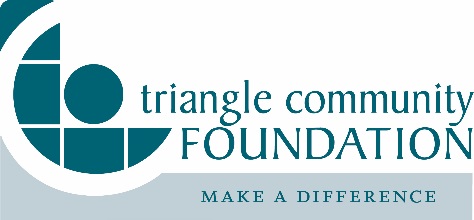 * The consulting firms listed above have shared their contact information with Triangle Community Foundation.  This list does not represent all consultants within our region.  The information is provided as a resource for nonprofit organizations and does not reflect an endorsement for services by Triangle Community Foundation. Firm NameThe Aycock GroupContact NameChris AycockWebsite www.theaycockgroup.comEmail chris@theaycockgroup.comPhone number919-834-2313Address3223 Merriman AveRaleigh, NC 27607Areas of expertise Strategic planning, Retreat facilitation, Board Development, Community collaboration, Economic Development, planning. We work for nonprofit and local governments.Firm NameArmstrong McGuireContact NameBert ArmstrongWebsite www.ArmstrongMcGuire.comEmail bert@armstrongmcguire.comPhone number919-390-1925AddressPO Box 6485Raleigh, NC 27628Areas of expertise Armstrong McGuire helps non-profit organizations create winning fundraising strategies, train boards and volunteers, recruit innovative executive leaders, build strong organizational plans and more.Firm NameCatalyst Consulting, LLCContact NameAlbert HuntoonWebsite catalystconsulting.orgEmail al.huntoon@catalystconsulting.orgPhone number919-598-6935Address108 Galax LaneDurham, North Carolina 27703Areas of expertise Social enterprise and social entrepreneurship development, performance improvementFirm NameCommunity Development SolutionsContact Namedebby warrenWebsite Email debby@debbywarrenconsulting.comPhone number919-210-5731Address5132 Theys RoadRaleigh, NC 27606Areas of expertise I do a wide range of consults in the areas of organizational & leadership development, resource development, strategic planning and coalition building.Firm NameDon Wells Consulting, IncContact NameDon WellsWebsite www.dwcosulting.comEmail donwellsconsulting@yahoo.comPhone number919-732-1989Address308 Mitchell StreetHillsborough, NC 27278Areas of expertise Doing Board Retreats, organizational management, developing leadership, coaching Executive Directors, Coaching Board Chairs, facilitating meetings, all types of planning.Firm NameDoolin ConsultingContact NameJanet Doolin,J.D.Website www.janetdoolin.comEmail jan@janetdoolin.comPhone number919-533-0105Address698 Fearrington PostPittsboro, NC 27312Areas of expertise Planned Giving and Endowment Development ServicesFirm NameExecutive Service Corps of the TriangleContact NameTrudy SmithWebsite www.esctriangle.orgEmail trudy@esctriangle.orgPhone number919-641-9173AddressP.O. Box 51152Durham, NC 27717Areas of expertise ESC's mission is to provide professional, affordable consulting services to Triangle nonprofits, in order to help them achieve their missions. We specialize in capacity building consulting, customized to an agency's needs. ABOUT US AND OUR SERVICES: Executive Service Corps of the Greater Triangle (ESC) was founded in 1987 as a nonprofit, in order to provide high-level, yet affordable, consulting services to Triangle nonprofits. Our mission is to provide professional, affordable consulting services to Triangle nonprofits, in order to help them achieve their missions. We exist to help other nonprofits increase their capacities and organizational effectiveness. Ultimately, our nonprofit clients become more efficient because they receive critical consulting services that they could not otherwise afford. ESC consulting services include Guided Organizational Assessments, Board Self Assessments, Board Retreat Facilitation, Board Development, Strategic Planning, Coaching for Executive Directors, Financial Diagnostic Reviews and Custom Designed Programs to meet the specific needs of each nonprofit client.Firm NameThe INS GroupContact NameRuth PeeblesWebsite www.theinsgroup.comEmail rpeebles@theinsgroup.comPhone number919-266-3072AddressP O Box 20575Raleigh, North Carolina 27619Areas of expertise The INS Group provides organizational development and capacity building services to nonprofits, government agencies, educational institutions and faith-based institutions. We specialize in strategic planning, strategic fund development planning, board development, board training on fundraising, organizational assessments, grant writing and grant research and executive coaching. Firm NameRYB Professional Writing ServicesContact NameJulie CoraccioWebsite http://reawakenyourbrilliance.com Email julie@reawakenyourbrilliance.comPhone number919-559-3925Address1201 Silas Ridge CourtRaleigh, NC 27609Areas of expertise Grant WritingFirm NameMaggie Clay Love ConsultingContact NameMaggie Clay LoveWebsite Email maggie@maggieclaylove.comPhone number919-845-2770Address7705 Harps Mill Rd.Raleigh, NC 27615Areas of expertise  Board, staff and volunteer development strategies, planning, and training workshops. * All areas of fundraising strategies, planning, training, and implementation, including cultivation, relations, stewardship, proposal/materials development, and comprehensive organizational assessments.Grantwriting and proposal development.  General marketing to support fundraising.Firm NameMartin Law FirmContact NameMarty MartinWebsite www.MartinLegalHelp.comEmail Marty_Martin@MartinLegalHelp.comPhone number919-272-2106AddressPO Box 19636Raleigh, North Carolina 27619-9636Areas of expertise Legal, tax, governance, management, and related issues for nonprofits. I am Duke Nonprofit Management certificate program instructor and a BoardSource Certified Governance Trainer.  I previously served on the IRS Advisory Committee on Tax-Exempt and Governance Entities (ACT) and its Exempt Organization committee. I have a JD and an MPA with a concentration in managing nonprofit organizations and have completed advanced training in nonprofits organizations. See my website: www.MartinLegalHelp.comFirm Namemoss+ross LLCContact NameMary MossWebsite www.mossandross.comEmail mmoss@mossandross.comPhone number919-801-6502Address1536 Carr StRaleigh, NC 27608Areas of expertise moss+ross specializes in the following services: 1) All aspects of increasing fundraising capacity including development program assessments, annual fund planning, capital campaign feasibility studies and campaign management. 2) Helping organizations chart their future success through assistance with strategic planning. 3) Creating and developing the best staff and board possible through executive search, staff coaching and board, staff and volunteer training and interim staffing.Firm NamePerkinson Law FirmContact NameAshley PerkinsonWebsite www.perkinsonlawfirm.comEmail ashley@perkinsonlawfirm.comPhone number919-210-8209Address2518 Kenmore DriveRaleigh, NC 27608Areas of expertise Perkinson Law Firm advises and consults nonprofits on a broad array of issues such as formation, resource development and grant writing, tax-exemption, charitable solicitation, IRS compliance, bylaws and policies, board governance, employment and staffing, contract development and review, project consulting, lobbying and advocacy.Firm NameStarsoneck ConsultingContact NameLeslie StarsoneckWebsite Email Lstarsoneck47@gmail.comPhone number919-624-3487Address9547 Brookchase DriveRaleigh, NC 27617Areas of expertise Program development and evaluation; organizational assessment; board training.  Firm NameSchaffer&CombsContact NameDeborah ChayWebsite http://schaffercombs.comEmail deborah.chay@schaffercombs.comPhone numberAddressAreas of expertise Schaffer&Combs is a management consulting firm focussed on solving problems and creating growth for mission-driven clients in for-profit and non-profit sectors. Our expertise includes organizational and program strategy, business development, fund raising, impact investing, leadership development, scaling and impact assessment.Firm NameThe School of GovernmentContact NameMargaret HendersonWebsite http://www.sog.unc.edu/node/602Email margaret@sog.unc.eduPhone number919-966-3455AddressThe School of Government, CB 3330UNC-Chapel HillChapel Hill, NC 27599-3330Areas of expertise Primarily we work with elected/appointed officials and with cross-organizational collaborations (nonprofit/government/private sector/philanthropy/faith organizations)Firm NameSkillful Means TrainingContact NameTeri BeckmanWebsite http://skillfulmeanstraining.comEmail terib@skillfulmeanstraining.comPhone number919-641-7467Address1105 Iredell StreetDurham, NC 27705Areas of expertise I coach and consult with nonprofit executives and their teams to create sustainable high performance within their organizations. As the CEO/Executive Director learns to create true sustainability, they become a stronger more effective leader. The organization's net income grows and they increase their capacity to identify (and eventually create) opportunity, to have more impact and create ongoing positive change. Go to: http://skillfulmeanstraining.com/resources/ to access 'Essential Elements of Sustainable High Performance' an easy to read complimentary guide to a sustainable and thriving organization.Firm NameStrategic Development Inc.Contact NameGeorge SmartWebsite www.strategicdevelopment.comEmail gsmart@strategicdevelopment.comPhone number919-740-8407Address5409 Pelham RoadDurham, NC 27713Areas of expertise Over 400 organizations have trusted George Smart over the last 30 years for high-impact, relevant, practical leadership development simulations and executive coaching. Drawing from an MBA from Duke's Fuqua School of Business plus training from the Center for Creative Leadership and the Einstein School of Medicine, George Smart works with organizations and their leaders on how to be more nimble, less insane, and more profitable.Firm NameSummers Consulting ServicesContact NameBrenda SummersWebsite www.summersconsultingservices.comEmail bsummers@mindspring.comPhone number919-847-3184Address6561 Hearthstone Dr.Raleigh, NC 27615Areas of expertise Strategic planning and thinking, organizational development, board and staff development, team building, organizational assessment, executive leader transition, and service as interim director.Firm NameSteve Toler, LLCContact NameSteve TolerWebsite Email s.toler7@frontier.comPhone number919-280-1294Address8709 Mill House LaneBahama, NC 27503Areas of expertise I help clients in Durham and RTP identify and develop strategic relationships with key customers, media, key business and community leaders and government and elected officials to help my clients achieve their organizational missions.Firm NameTrilithon PartnersContact NameJohn KleinWebsite www.trilithonpartners.comEmail john@trilithonpartners.comPhone number919-349-4494Address211 Greensview DriveCary, North Carolina 27518Areas of expertise Survey research; strategic development and execution; consumer/constituent insight; communications and marketing planning and execution